Publicado en Zaragoza el 16/09/2020 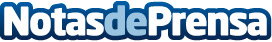 Ventiladores de techo con modo invierno. Aquí están todas sus cualidades y ventajas por Ventilador.orgCon la llegada del otoño y el invierno, comienzan las temperaturas no tan calurosas, que conllevan cosas tan evidentes como el hecho de dejar el ventilador como un mero objeto decorativo, sin ponerlo en marcha hasta que se vuelven a acercar las temperaturas más calurosas, pues bien, esa costumbre es posible que se termine quedando en un simple mito dentro de unos años, ya que los ventiladores de techo con modo invierno ya son una realidadDatos de contacto:Marco650932000Nota de prensa publicada en: https://www.notasdeprensa.es/ventiladores-de-techo-con-modo-invierno-aqui Categorias: Consumo Otras Industrias Innovación Tecnológica http://www.notasdeprensa.es